TESTE N.º 5 – Proposta de resoluçãoGrupo IOpção (B)Pela Lei dos Cossenos: Logo, .Opção (B)Opção (A) Como a razão desta progressão geométrica é positiva, então .Então:Opção (D)Assim, .Opção (C)  e , logo . (pois ) e , logo não existe  (pois ).Grupo II  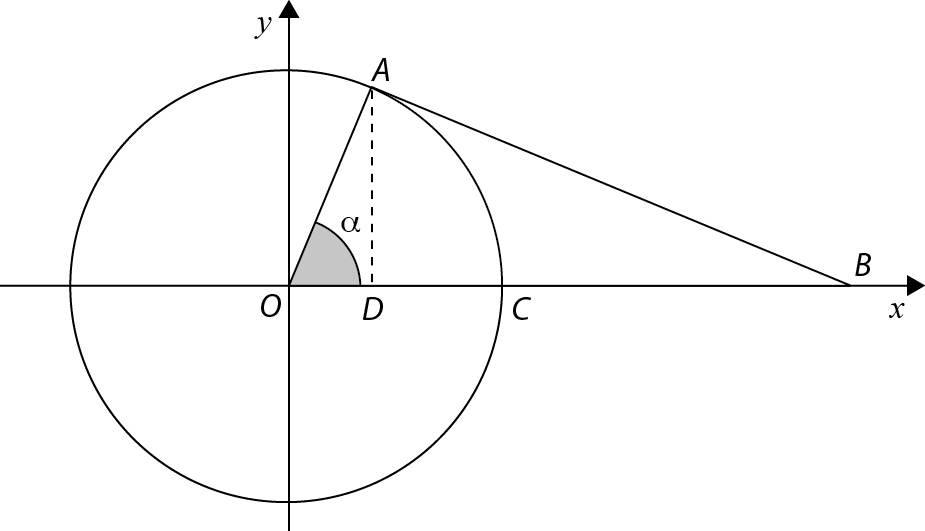 Seja  a projeção ortogonal de  sobre o eixo .Assim: Como , tem-se que Assim, .O declive da reta  é .A equação reduzida da reta  é do tipo .Como o ponto  pertence à reta , vem que :Logo, a equação reduzida da reta  é .Como , os vetores  e  não são colineares, ou seja, os pontos ,  e  não são colineares, pelo que definem um plano.: Seja   Logo,  é uma proposição verdadeira.Seja  tal que  é uma proposição verdadeira.Hipótese:   Tese: Demonstração:Provámos que  é uma proposição verdadeira e que, para todo o , se  é uma proposição verdadeira, então  é uma proposição verdadeira.Fica assim provado, usando o método de indução matemática, que ,  Como  é uma constante,  é uma progressão geométrica de razão . Como  é uma progressão geométrica de razão  e primeiro termo , isto é,  e , então  é uma sucessão decrescente.Para que  seja contínua em , tem de se verificar Assim:.A reta de equação  é assíntota horizontal ao gráfico de  quando .A reta de equação  é assíntota horizontal ao gráfico de  quando . Em : Logo, C.S.  . As soluções da equação , no intervalo , são 0,57 e 1,77.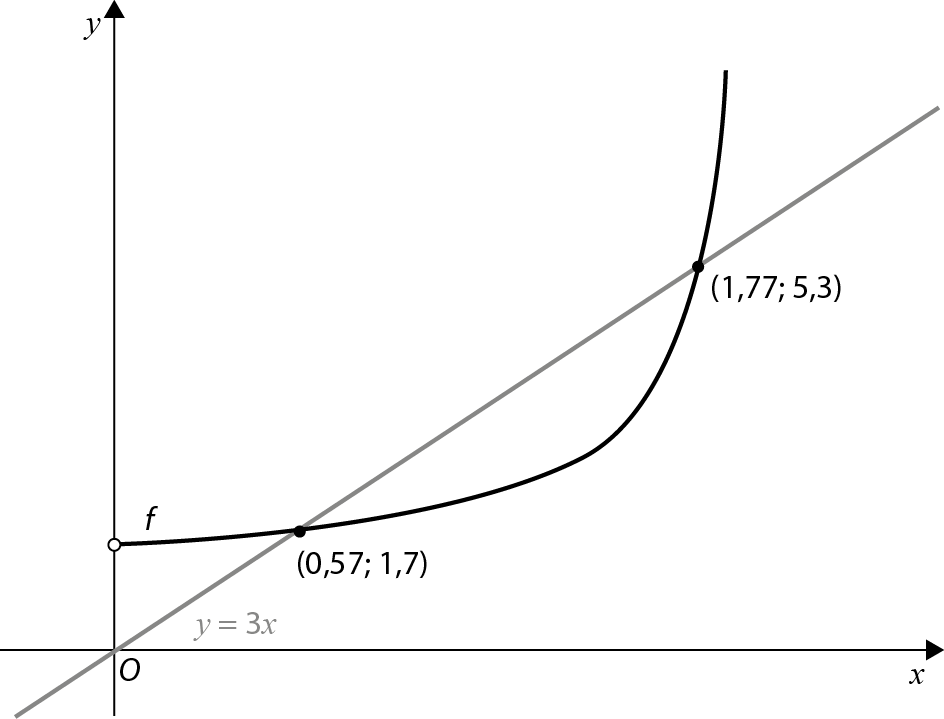 Como a reta de equação  é assíntota ao gráfico de , tem-se que  e . Assim:e:Portanto, a reta de equação  é assíntota ao gráfico de .0230+0+++++n.d.0+